Nastavljamo temu Marijin mjesec: OBOJI KRUNICU I ZALIJEPI U BILJEŽNICU: KRIŽ: SMEĐE VELIKO ZRNO: SMEĐETRI MALA ZRNA: SMEĐEVELIKO ZRNO (VJEROVANJE )– SMEĐE  VELIKO ZRNO (OČENAŠ) – PLAVO  MALA ZRNA (ZDRAVO MARIJO) - CRVENO 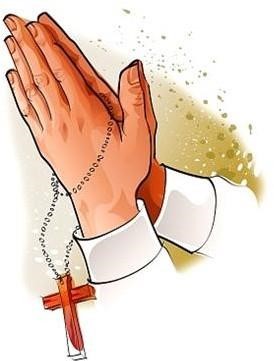 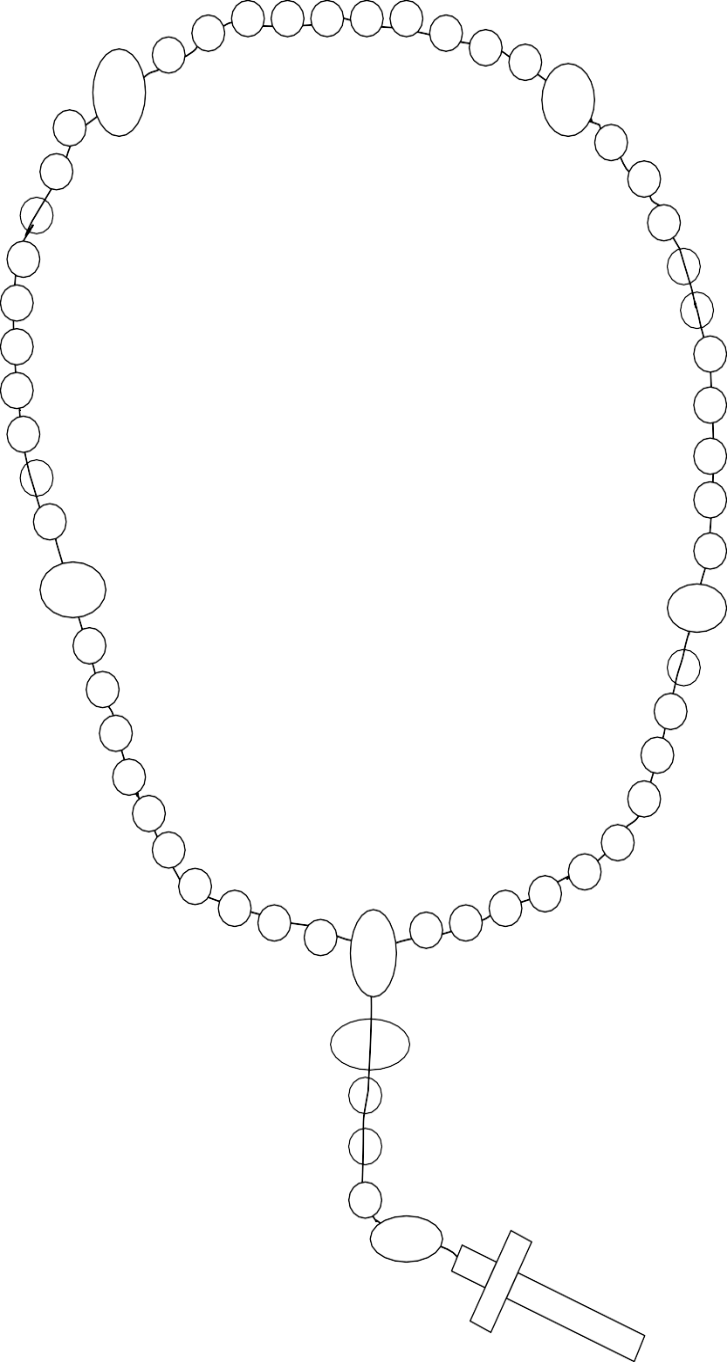 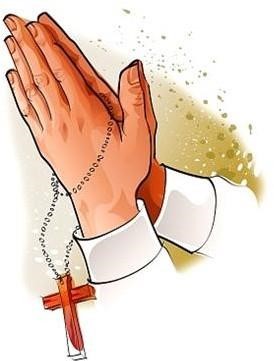 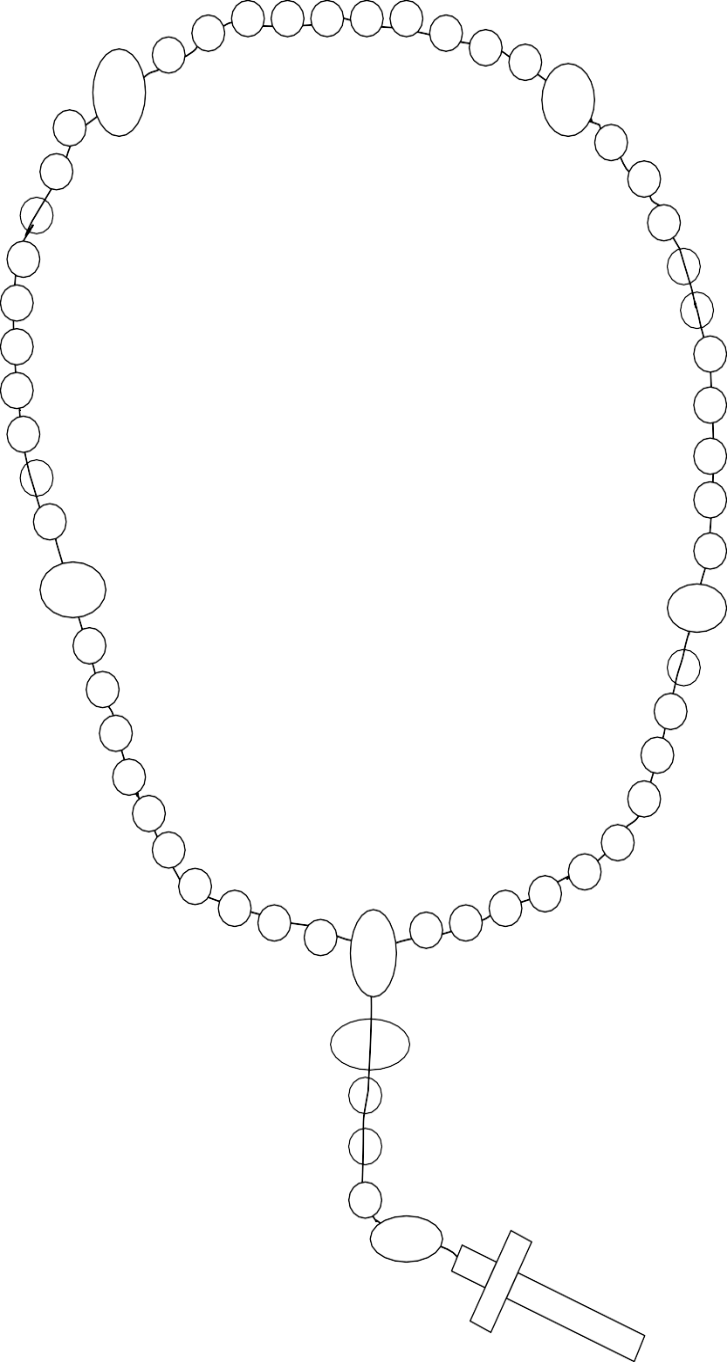 Svoj rad pošalji na mail: antoniaokun250@gmail.com 